Publicado en Ciudad de México  el 01/08/2019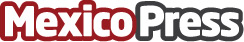 Cuidados e higiene dental en el recién nacido por especialistas de La Clínica Dental 90% de los niños entre 3 y 5 años presentan por lo menos 4 caries (IMSS). Los dientes de un bebe comienzan a salir entre los 3 y 9 meses de edad (Asociación Colgate)Datos de contacto:Alejandra PérezComunidad mexicana enfocada en crear una experiencia diferente para visitar el dentista  5519594802Nota de prensa publicada en: https://www.mexicopress.com.mx/cuidados-e-higiene-dental-en-el-recien-nacido_1 Categorías: Medicina Sociedad Infantil Software Ocio para niños Odontología http://www.mexicopress.com.mx